האינטגרל המסויםמוטיבציה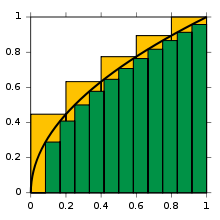 עבור פונקציות "יפות מספיק", סכום שטחיי המלבנים "קרוב" לשטח שבין הגרף לציר ה - .הגדרהחלוקה של קטע סגור  היא קבוצה סופית  עבור  כלשהו כך ש:חלוקה של קטע סגור מחלקת אותו לתת קטעים סגורים (ניתן להציגו כאיחוד של קטעים סגורים).הגדרה 
חלוקה מנוקדת של קטע סגור  היא חלוקה , יחד עם בחירה של נקודה  לכל .נסמן  = אורך הקטע ה –  בחלוקה.הגדרה
תהי  פונקציה מוגדרת בקטע סגור .עבור חלוקה מנוקדת , נגדיר את סכום רימן המתאים ל - :
הנורמה של החלוקה  מוגדרת:
האורך המקסימלי של קטע בחלוקה (נקרא גם הפרמטר של )
(לא פורמלי: ) 
פירושו: לכל  קיים  כך שלכל חלוקה מנוקדת  עם  מתקיים . בלשון הסדרות: לכל סדרת חלוקות מנוקדות  כך ש - 
מתקיים .
כאשר הגבול  הנ"ל קיים, נאמר ש - 
ונקרא ל –  האינטגרל המסוים של  בקטע .(תרגיל: הוכח את שקילות שתי ההגדרות בסעיף 3 כלומר לפי  ולפי סדרות)כאשר  קיים, אומרים שהפונקציה  אינטגרבילית לפי רימן בקטע .
דוגמה
 תהי  חלוקה מנוקדת.
זה נכון לכל חלוקה מנוקדת ולכן גם הגבול דוגמה
הפונקציה של דיריכלה:
אינה אינטגרבילית באף קטע :
לכל , נחלק את  לקטעים .
: החלוקה הנ"ל, עם נקודות אי רציונליות .: החלוקה הנ"ל, עם נקודות רציונאליות .לכן הגבול לא קיים.
דוגמה
פונקציה לא רציפה אך אינטגרבילית:
 בקטע :
תיקון גלובלי:
בחלוקה מנוקדת, היחס בין הנקודות הוא 
ובנוסף .
נקבע . תהי  חלוקה מנוקדת כרגיל, כך ש – . יהיו  כך ש – . נשים לב: .
עבור  קטן מספיק,
מהאי"ש הראשון והשלישי, על ידי חיבור אי"ש 
פורמלית, בהינתן  ניקח  אז לכל חלוקה מנוקדת  עם  הניתוח לעיל תקף ולכן . לכן . למה
אם  פונקציה אינטגרבילית בקטע  אז  חסומה בקטע. (ההפך איננו נכון – לדוגמה פונקציית דיריכלה חסומה אך אינה אינטגרבילית).
הוכחה
תהי  לא חסומה ב - . נוכיח שהגבול  אינו קיים.
(קיים = קיים במובן הצר)
יהי 
ניקח . יהי נתון . נמצא חלוקה מנוקדת  כך ש - .
למעשה, אפשר להסתדר עם כל חלוקה  כך ש - :
תהי .  אינה חסומה בקטע  לכן יש  כך ש –  אינה חסומה ב -  (מדוע?) ניקח  כך ש - .
פורמלית: נבחר נקודה  שרירותית עבור .
נבחר  כך ש - 
מאי"ש המשולש מתקיים (תרגיל!) גדול מ1 וסיימנו.